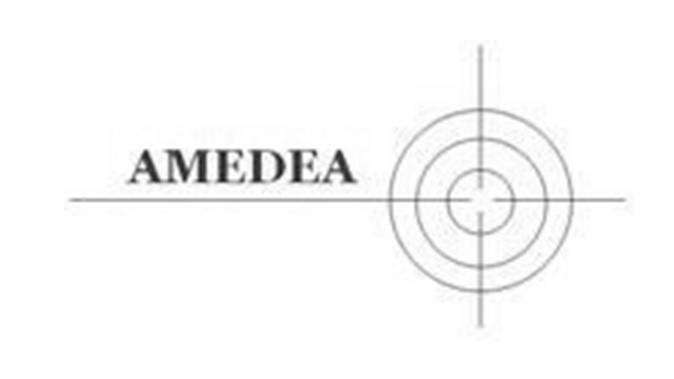 Filosofisch practicusHet geheim van geluk is vrijheid. Het geheim van vrijheid is moed.Thucydides KennismakingVia e-mail zoekt u contact met mij met een korte toelichting. We maken dan per mail een afspraak voor een telefonische kennismaking. Indien wij beiden menen dat het een goed idee is om verder te gaan, plannen we een eerste gesprek. De gesprekkenHet eerste gesprek is kosteloos. In dit gesprek verkennen we welke kwestie er voor u speelt. We denken na, mijmeren, twijfelen, vallen stil en pakken de draad weer op. We eindigen het gesprek met een vraag. U beslist of een tweede gesprek wilt plannen, of dat u liever eerst nog overdenkt wat we bespraken, voordat u beslist om met mij verder te gaan.Een vervolggesprek kan twee weken later plaatsvinden, maar ook twee maanden, of twee jaar. Of niet. Eventuele vervolggesprekken kennen een vergelijkbare opbouw. De filosofische zoektocht ondernemen we samen en we eindigen steeds met een vraag. Per keer bekijkt u of en wanneer een vervolg passend is voor u. Een goed gestelde vraag doet vaak meer dan allerlei antwoorden.RandvoorwaardenNa de eerste sessie reken ik €95. De factuur krijgt u mee en betaalt u binnen 2 weken. Afzeggen doet u uiterlijk 24 uur van te voren. Gesprekken duren ongeveer 45 minuten. Ik houd geen dossier bij, maar maak soms wel enkele geanonimiseerde werkaantekeningen. Alles wat we bespreken is en blijft vertrouwelijk; het beroepsgeheim geldt onverminderd, ondanks dat er géén sprake is van een behandelrelatie zoals bedoeld in de WGBo. Ik ben lid van de Vereniging Filosofische Praktijk. VisieDoor een ‘goed gesprek’ met een ontvankelijke ander ontstaan nieuwe inzichten en perspectieven. Dat zorgt voor denk- en speelruimte. Die ruimte is belangrijk: door (nieuwe) ruimte te ervaren, ontstaat een gevoel van vrijheid. En vrijheid komt vaak heel dichtbij wat men geluk noemt. Waar psychotherapie gaat om het vertrouwder raken met de eigen binnenwereld, gaat een gesprek met een filosofisch practicus om het overboord zetten van de vertrouwdheid met het eigen denken om tot een niet-wetende attitude en zo tot nieuwe denksporen te komen. Dat vergt moed. 